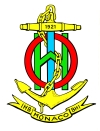 Guidance for Hydrographic OfficesIHO Publication C-17Annex 1Syllabus for Educational and Training Programmes for Marine Spatial Data InfrastructuresVersion 0.1 – Marts 2015INDEXPreface The concept of Marine Spatial Data Infrastructures (MSDI) is gaining wider appreciation. MSDI is the combination of a variety of data types, for efficient analysis by a wide range of disciplines, such as maritime spatial planning, environmental management and emergency response. This requires the data to be held in a generic way, rather than for a particular product for a limited user group or for a specific purpose.MSDI require data, technology, standards, and policies to work together for the common good. There is a tendency to focus on ICT and data, without sufficient focus on standards and people issues. It is also a common mistake to think that existing products fulfill data requirements. But for effective exploitation of the true value of the data, it cannot be restricted by the intentions of the product compiler or editor. MSDI are not collections of hydrographic products, but infrastructures that promote interoperability.Many countries have already established National Spatial Data Infrastructures, or have initiatives to do so. The marine element is often less well developed and there is a tendency to start building SDI on spatial products rather than spatial data. This is a good start, but there is considerable scope for improvement.The development of the IHO Universal Hydrographic Data Model (S-100) is a strong enabler of enhanced data sharing across multi-disciplinary groups. A declared intention of S-100 is that it will make the use of hydrographic data easier. It will extend the use of hydrographic data beyond the focus on navigation, going beyond ENCs to imagery, dynamic data, and high-density bathymetry. Being based on ISO19100, it has international and multidisciplinary recognition, such as with the Open Geospatial Consortium (OGC).Given the scope of MSDI, e-navigation and e-maritime, and no doubt other initiatives, HOs need to consider the extent of their domain and influence, and how this might need to change to address future expectation. At present most HOs work in a relatively restricted domain, mostly due to their government status, tightly defined responsibilities and funding arrangements. This limits their opportunities to reach their full potential as data custodians rather than product producers. Authorities who define the role of HOs need to be challenged to encourage them to support the wider potential of hydrographic data.The potential for HOs to contribute to national and regional spatial data infrastructures is becoming more realistic. This requires serious consideration in terms of the consequences to how data is managed. It is therefore important to use a data centric approach, holding unique features such that they are stored once but used many times and to use S-100 internally and consider and promote wider use of data. This syllabus should be seen as a tool to establish the fundamental knowledge about MSDI.Comments arising from the experience gained should be addressed to the Chairman of the Marine Spatial Data Infrastructure working group.This document is published periodically. Please check with IHO for the latest edition, including current amendments.Definitions TBAThe aim of the syllabusThe syllabus is about making sure decisions makers and employs have the skills, knowledge and understanding to approach the different elements of MSDI.It is not intended to set out exactly what instructor should do.The MSDI syllabus is a tool for communicating what the instructor should achieve trainer to know and do. It acts as a “road map” for the MSDI courses and puts the students on the same path as the instructor.  By setting the tone and describing the course structure, the syllabus is critical in implementing effective learning.  Learning outcomesThe syllabus sets out the learning outcomes that as a minimum must be achieved. It is important that components and elements from national and regional perspective also is considered to be added to the MSDI training course, to archive the right skills, knowledge and understanding that is needed from a national perspectiveIn making sure these learning outcomes are achieved, the trainer should be able to:identify areas where the students is failing to demonstrate competencehelp the students to understand the barriers that are stopping them demonstrate competence help the student to find ways to overcome those barriersSyllabus outline The syllabus is divided in four, one MSDI orientation and 3 MSDI courses:Should support a general MSDI orientation. Is a Syllabus for Fundamentals of a Marine Spatial Data Infrastructure (MSDI)Is a Syllabus for Database Design, Data Management and MSDI for Practitioners (i.e. Hydrographic Surveyors, Cartographers, Oceanographers, IT specialists)Is a Syllabus for Marine Spatial Data Infrastructure (MSDI) for Senior Managers (i.e. Directors, Hydrographers, HR Managers)RecommendationAll concrete MSDI training courses should/must have basic information such as:Course DescriptionCourse Date(s) and TimesInstructor Contact Information (if applicable)Course Objectives / GoalsLearning Objectives to meet the Course Objectives/GoalsCourse Completion RequirementsRequirement(s) for Text and or Other MaterialsAny Technology Requirements (if applicable)Technical support (if applicable)It is important that the instructor also have the right skills and knowledge about SDI and MSDI therefore the MSDIWG recommend that instructor from organisations, private companies and universities that participate in the MSDIWG primarily is chosen. Participating in the MSDIWG meetings is expected to give these organisations the knowledge and skills needed.  A updated list I available in this document and on the IHO MSDIWG WEB page.Annex 1.1: Syllabus for MSDI orientationPurpose:  			TBADescription:			TBAExpected duration:		2 to 4 hour Briefing SessionObjectives:			TBARequired Material:  		TBATechnical Requirements/ Support:	TBAAnnex 1.2: Syllabus for Fundamentals of a Marine Spatial Data Infrastructure (MSDI) Purpose:  	All - Practitioners (i.e. Hydrographic Surveyors, Cartographers, Oceanographers, IT specialists)Description: 			TBAExpected duration: 		1 Day Briefing SessionObjectives:			TBARequired Material:  		TBATechnical Requirements/ Support:	TBAAnnex 1.3: Syllabus for Database Design, Data Management and MSDI for PractitionersPurpose:  	Practitioners (i.e. Hydrographic Surveyors, Cartographers, 
Oceanographers, IT specialists)Description: 			TBAExpected duration: 		5 Day SessionObjectives:			TBARequired Material:  		TBATechnical Requirements/ Support:	TBAAnnex 1.4: Syllabus for Marine Spatial Data Infrastructure (MSDI) for ManagersPurpose:  	For Senior Managers (i.e. Directors, Hydrographers, HR Managers)Description: 			TBAExpected duration: 		2 day SessionObjectives:			TBARequired Material:  		TBATechnical Requirements/ Support:	TBA List of Expert Contributors attending the MSDIWG meetingsSessionDescriptionContentOutcome1.1IntroductionWelcome and introductionsProgrammeAims and objectives of the day1.2Spatial Data Infrastructure What it is SDIPolicy and Governance (People)Technical Standards (Standards)Information Systems / Services (ICT)Geographic Content (Data)Have a basic understanding of spatial data infrastructures (SDI) and the important marine components (MSDI) 1.3Wider uses and applications of HO data The future role of Hydrographic Offices Supporting “The Blue Economy”The role of HO’s within a SDI (hydrography is much more than charting!)Understand the strengths, weaknesses, opportunities and threats facing HO’s and how HO’s can contribute to the wider economy 1.4MSDI - Obstacles to progress? People as individuals and as part of teamsOrganisational cultureOrganisational structuresMaking change happenSustainable changeUnderstand why “change” is mission critical to achieving best practise and delivering MSDI and why without the support of people, success is far from guaranteed! SessionDescriptionContentOutcome2.1IntroductionWelcome and introductionsProgrammeAims and objectives of the day2.2Spatial Data Infrastructure What it is SDIPolicy and Governance (People)Technical Standards (Standards)Information Systems / Services (ICT)Geographic Content (Data)Have a basic understanding of spatial data infrastructures (SDI) and the important marine components (MSDI) 2.3Wider uses and applications of HO data The future role of Hydrographic Offices Supporting “The Blue Economy”The role of HO’s within a SDI (hydrography is much more than charting!)Understand the strengths, weaknesses, opportunities and threats facing HO’s and how HO’s can contribute to the wider economy 2.4Data Sharing and EfficienciesAchieving best practiseData sharing Delivering operational efficiencies Have the knowledge and understanding of how other organisations  are tackling SDI development at the national or regional level 2.5Data Management and Data Base DevelopmentData policies and principlesData management systems and designMetadataSources of dataStructure, attribution and relationshipsVersioning and data outputsGain an understanding of the fundamentals of effective data management, database design structure and implementation and why metadata is as important as data itself! 2.6Technical Standards The importance and role of data standards including the  IHO S-100: The Geospatial Standard for Hydrographic Data and extending S-100  for other products and servicesGain a basic knowledge of standards employed in the geospatial world;  the  implications of S-100 for the HO community and the opportunities to extend the S-1XX specifications in a common manner 2.7Introduction to Data Publishing in the Electronic AgeThe work of the Open Geospatial Consortia (OGC); Data Sharing and Network Services (Discover, View and Download)Have an understanding of what publishing means using a variety of media and  how  web services are developing to assist the user to access metadata and data for onward use (including experience in Europe with INSPIRE)2.8MSDI - Obstacles to progress? People as individuals and as part of teamsOrganisational cultureOrganisational structuresMaking change happenSustainable changeUnderstand why “change” is mission critical to achieving best practise and delivering MSDI and why without the support of people, success is far from guaranteed! 2.9Factors that hinder development of MSDIFactors that hinder development, how these can be overcome by understanding, careful design, sympathetic communication with stakeholders and an understanding and appreciation of  the value and benefit that change brings over timeHave the confidence and knowledge to manage and / or contribute to the change process  and identify the benefits and opportunities of MSDI and the role HO’s should play in NSDI 2.10EvaluationReview Key Points and Messages Has the briefing met your expectations?How can you deliver MSDI and best practise? What will success look like?What are the next steps?Reinforce key messages learnt so that attendees have a knowledge and understanding and of the fundamentals of MSDI and how people, organisations and processes  influence outcomesDay 1Day 1Day 1Day 1SessionDescriptionContentOutcome3.1.1Introduction Welcome and introductionsProgrammeAims and objectives of the courseOpening remarks by course sponsorGroup photoPresentations and round table speeches by students and lecturers to get to know each other and understand course requirementsPART 1: THEORETICAL SESSION FRAMEWORK PART 1: THEORETICAL SESSION FRAMEWORK PART 1: THEORETICAL SESSION FRAMEWORK PART 1: THEORETICAL SESSION FRAMEWORK 3.1.2Spatial Data InfrastructureThe basic concepts of SDI:What it is and what it is not!Policy and Governance (People)     Technical Standards (Standards)Information Systems / Services (ICT)Geographic Content (Data)Students  gain an understanding of spatial data infrastructures (SDI) including the importance and role of data management and databases3.1.3General presentation of SDIIntroducing the conceptual design of SDI, the challenges and obstacles faced to achieve its implementation, and their role and the role of GCS within itStudents will gain knowledge of how other countries are tackling SDI development and will confirm their understanding of the topic3.1.4Perspectives on SDI The benefits and opportunities of SDI and the factors that hinder development, and how these can be overcome by careful design and sympathetic communication with stakeholdersEach student gains a good understanding of SDI and the role the HO can play in NSDI 3.1.5Effective Data Management A theoretical and practical introduction to data managementData policies and principlesData management systemsDatabase designConceptual and logical designPhysical implementationA theoretical and practical appreciation of data management, modelling, database design and implementation. 3.1.6Database Development The design of a simple data management solution including:Sources of dataStructure and attributionRelationships between featuresVersioning and data outputsEach student/group to deliver a simple design structure for a database comprising Hydrographic and /or Oceanographic content.1.7Introduction to Metadata The value and benefit of good metadata.Data audit and inventoryPurposeMetadata standardsCreation and managementPublication and use in data discoveryStudents gain a good understanding of metadata, its use and its importance3.1.8Metadata Creation To create international standard compliant metadata for a bathymetry dataset. Demonstration of metadataStudents complete a simple exercise to create metadata for bathymetry3.1.9Review Key messages and learning points from dayStudents understand the main aspects of the day’s lessonsDay 2Day 2Day 2Day 2SessionDescriptionContentOutcome3.2.1Technical Standards The importance and role of data standards.CategoriesDescriptionImportanceSelectionStudents gain a basic understanding of data standards3.2.2IHO S-100: The Geospatial Standard for Hydrographic.The implications of S-100 for the HO communityUnderstanding the value and benefit of a holistic standard for hydrographic geospatial information3.2.3Data Specifications The importance and role of data specifications.  What is a data specification?The Importance of data specificationsDescription of data specifications in MSDIThe extensions to S-100  (e.g. S-101 for Electronic Navigational Charts)Students gain a basic understanding of data specifications3.2.4Data Modelling and Specifications development The creation of a data model and specification for a non-navigational application of hydrographic data based on S-100. Topic area to be decided by students Students work in groups to define different components of a new S-10X specification which includes source data management and data modelling using OceanWise Marine Themes data as an example identifying the issues and challenges to be resolved3.2.5Review of Data Specifications Introduction to Data Specifications The student to gain knowledge, understanding and importance of Data Specifications3.2.6Data Publishing Presentations on product specifications and the work of the Open Geospatial Consortia (OGC)Presentation on Data Exchange and Sharing; Network Services (View and Download)  - including experience in EuropeStudents understand what is meant by publishing.The student to gain an overview of the effectiveness and efficiencies gained by a joined-up approach through SDI3.2.7Review Key messages and learning points from dayStudents understand the main aspects of the day’s lessonsDay 3Day 3Day 3Day 3SessionDescriptionContentOutcome3.3.1What are the obstacles to progress? “change” issuesStudents present their findings from homework 3.3.2Cultural and Organisational change How to manage the process of changeUnderstanding of why “people” issues are so important in the development of MSDI?Ways to engage in the process of Change3.3.3Ownership of the process  How to reinforce the message and how to take ownership of the process of change Students have the confidence and knowledge to contribute to the Change process3.3.4Sustainable Change in the Hydrographic Community How identify the key things to ensure change is sustainableStudents appreciate the vale and benefit of change over time3.3.5Review of PART 1 of the course What has been communicated so far, questions and answers Students have a good level of understanding of the theoretical elements of the course PART 2: PRACTICAL SESSION FRAMEWORKPART 2: PRACTICAL SESSION FRAMEWORKPART 2: PRACTICAL SESSION FRAMEWORKPART 2: PRACTICAL SESSION FRAMEWORK3.3.6Technology supporting SDI:Relational Database Management Systems (RDBMS)Interoperability to form data themes in Marine Spatial Data InfrastructuresStudents gain a basic overview of Data Management and Database Design 3.3.7Data Model and workflow Client/Server architectureData Model for elevation data (bathymetry and terrestrial):Grids and Point CloudsPostgreSQL and OracleData model for marine cartographic data:Feature and Spatial ObjectsOracle RDBMSUser access controlStudents to gain a basic understanding and hands-on of different data models used for high-resolution data and cartographic vector data through demonstrations and practical exercises3.3.8Working with Elevation Data Database organization for elevation data (bathymetry and terrestrial):Elevation objectsImporting data into existing modelsManaging survey productsMetadataInteroperabilityStudents to have hands-on experience managing elevation data and starting the process leading to a final productStudents to have concepts of metadata (both standards compliant and organisation specific) reinforced through exercises  configuring marine spatial databases3.3.9Review Key messages and learning points from dayStudents understand the main aspects of the day’s lessonsDay 4Day 4Day 4Day 4SessionDescriptionContentOutcome3.4.1Working with Elevation Data Continuation of session 3.83.4.2Data Organisation and Design Usages:Thematic and non-thematicScaled and un-scaledMetadataProjectSource and productsData portrayalImporting data into existing modelsStudents to have concepts of database design (e.g. scale independent data) and the importance of metadata (both standards compliant and organisation specific) reinforced through exercises  configuring marine spatial databases3.4.3Project Management and editing TraceabilityCertificationHistoryMetadataData integrityStudents to have concepts reinforced on the importance of metadata (both standards compliant and organisation specific)3.4.4Product Creation Standards and Product SpecificationsData and metadata exchangeStudents will complete the exercises leading to creating a final product and gain the experience leading to data publication and information exchange3.4.5Sharing and Interoperability DiscoveryOpen Geospatial Consortium (OGC) Services and Web MappingStudents to have additional hands-on experience in the practical application of data standards, data publishing and information exchange in MSDI3.4.6Review Key messages and learning points from dayStudents understand the main aspects of the day’s lessonsDay 5Day 5Day 5Day 5SessionDescriptionContentOutcome3.5.1Sharing and Interoperability Continuation of session 4.53.5.2Review of main content of the Training Course  Written assessment exercise to ascertain level of knowledge and understanding Students to individually complete a 1 hour multiple choice questionnaire3.5.3Course Wash-Up Review questionnaire resultsReview of Aims and ObjectivesReview Key Points and MessagesGroup Discussion – has the course met your expectations?Feedback Forms completed by studentsStudents to have a basis theoretical and practical understanding and knowledge of the fundamentals of SDI; database design, data management and data publishing3.5.4Closing Session                                                                                                                Certificates distributed to successful students   Closing remarks by course sponsorCertificates distributed to successful students   Closing remarks by course sponsorDAY 1  DAY 1  DAY 1  DAY 1  SessionDescriptionContentOutcome4.1.1IntroductionWelcome and introductionsProgrammeAims and objectives of the course4.1.2Spatial Data Infrastructure What it is SDIPolicy and Governance (People)Technical Standards (Standards)Information Systems / Services (ICT)Geographic Content (Data)Attendees will gain an understanding of spatial data infrastructures (SDI) including the importance and role of data management and databases4.1.3General presentation of SDIIntroducing attendees to the conceptual design of SDI, the challenges and obstacles faced to achieve its implementation, and their role and the role of GCS within a SDIAttendees will gain knowledge and understanding of how other organisations  are tackling SDI development at the national or regional level 4.1.4Perspectives on SDI Discussing the factors that hinder development, and how these can be overcome by careful design and sympathetic communication with stakeholdersAttendees are able to identify the benefits and opportunities of SDI and the role HO can play in NSDI 4.1.5Data Management A theoretical understanding and appreciation of “best practise”Data policies and principlesData management systemsDatabase designConceptual and logical designPhysical implementationMetadataAttendees gain an understanding of the fundamentals of effective  data management, database design and implementation  4.1.5Database Development To design a simple data management solution including:Sources of dataStructure and attributionRelationships between featuresVersioning and data outputsAttendees are able to understand a simple design structure for a database comprising hydrographic and /or oceanographic content1.6Introduction to Metadata The value and benefit of good metadata Data audit and inventoryMetadata standardsCreation and managementPublication and use in data discoveryAn understanding of why metadata is as important as data itself4.1.7Review Key messages and learning points from dayTo understand the main aspects of the day’s lessonsDAY 2 DAY 2 DAY 2 DAY 2 SessionDescriptionContentOutcome4.2.1Technical Standards explainedThe importance and role of data standardsCategoriesDescriptionImportanceSelectionA basic knowledge of de-jure and de-facto standards employed in the geospatial world 4.2.2The Geospatial Standard for Hydrographic DataThe implications of S-100 for the HO communityUnderstanding of why S-100 is important to the GCS and how it can facilitate product and service developments in future4.2.3Data Specifications explainedTthe importance and role of data specifications What is a data specification?The Importance of data specificationsDescription of data specifications in MSDIAn understanding of what data specifications are and how they underpin MSDI4.2.4S-1XX based product/service specifications The  extensions to S-100  (e.g. S-101 for Electronic Navigational Charts)Knowledge of the opportunities that exist to extend the S-1XX family of products and services in a common 4.2.5Introduction to Data Publishing Product specifications and the work of the Open Geospatial Consortia (OGC)Gaining an understanding of  what is meant by publishing using a variety of media to do so4.2.6Data Publishing in the Electronic AgeData Exchange and Sharing; Network Services (Discover, View and DownloadUnderstand in what way web services are developing to assist the user to access metadata and data for onward use including experience in Europe with INSPIRE. 4.2.7MSDI - Obstacles to progress?Cultural and Organisational “change” issuesPeople as individuals and as part of teamsOrganisational cultureOrganisational structuresUnderstanding why “change” is mission critical to achieving best practise and delivering MSDI and why without the support of people, success is far from guaranteed! 4.2.8Achieving Sustainable Change in the Hydrographic OfficeIdentifying the key things to ensure change is sustainable Ownership of the process  of changeMaking Change sustainable  Gaining the confidence and knowledge to contribute to the Change process and understanding and appreciating the value and benefit of change over time4.2.9Course Wash-Up Group Discussion – has the course met your expectations?Review of Aims and ObjectivesReview Key Points and MessagesFeedback Forms completed Attendees have a basis understanding and knowledge of the fundamentals of SDI; database design, data management and data publishing and how people and organisations influence outcomesExpert Contributors Name Name E-mail CARIS Paul COOPER Paul COOPER paul.cooper@caris.com                                                   Peter        
                                                  SCHWARZBERG                                                  Peter        
                                                  SCHWARZBERG                         peter.schwarzberg@caris.nl                          peter.schwarzberg@caris.nl Envitia Alan CRISP Alan CRISP alan.crisp@envitia.com ESRI Rafael PONCE Rafael PONCE rponce@esri.com EUCC Roger LONGHORN (*) Roger LONGHORN (*) ral@alum.mit.edu OceanWise Mike OSBORNE Mike OSBORNE mike.osborne@oceanwise.eu                                                    John PEPPER 
                                                              (Secretary)                                                    John PEPPER 
                                                              (Secretary)                          John.pepper@oceanwise.eu                          John.pepper@oceanwise.eu Wuhan Univ. China Xiaoxia WAN Xiaoxia WAN wan@whu.edu.cn Geosciences Australia Matthew MCGREGOR Matthew MCGREGOR matthew.mcgregor@ga.gov.au TINNOS GiGab HA GiGab HA gigabha@gmail.com 